Gorkaudiv. Lagepläne:
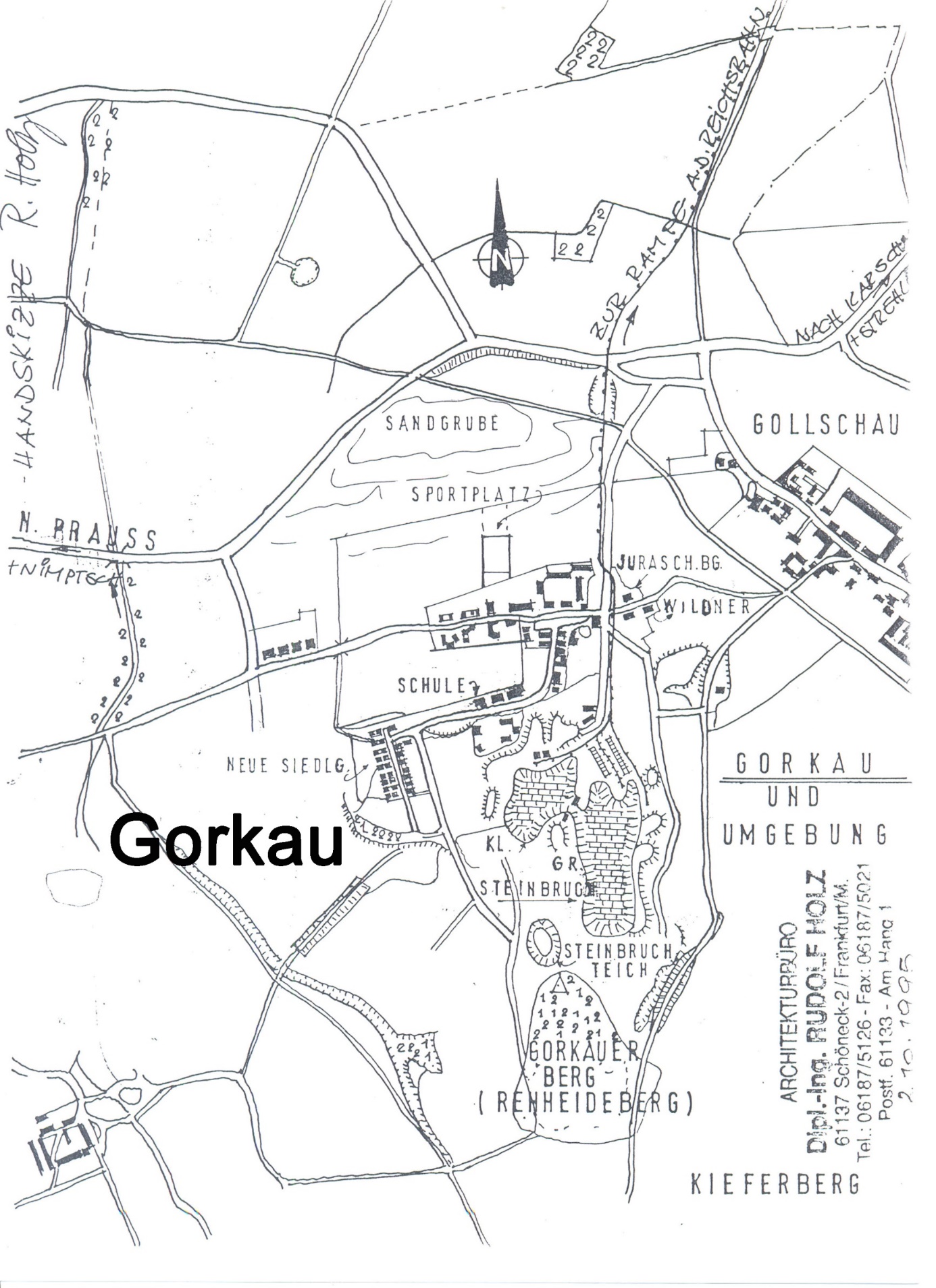 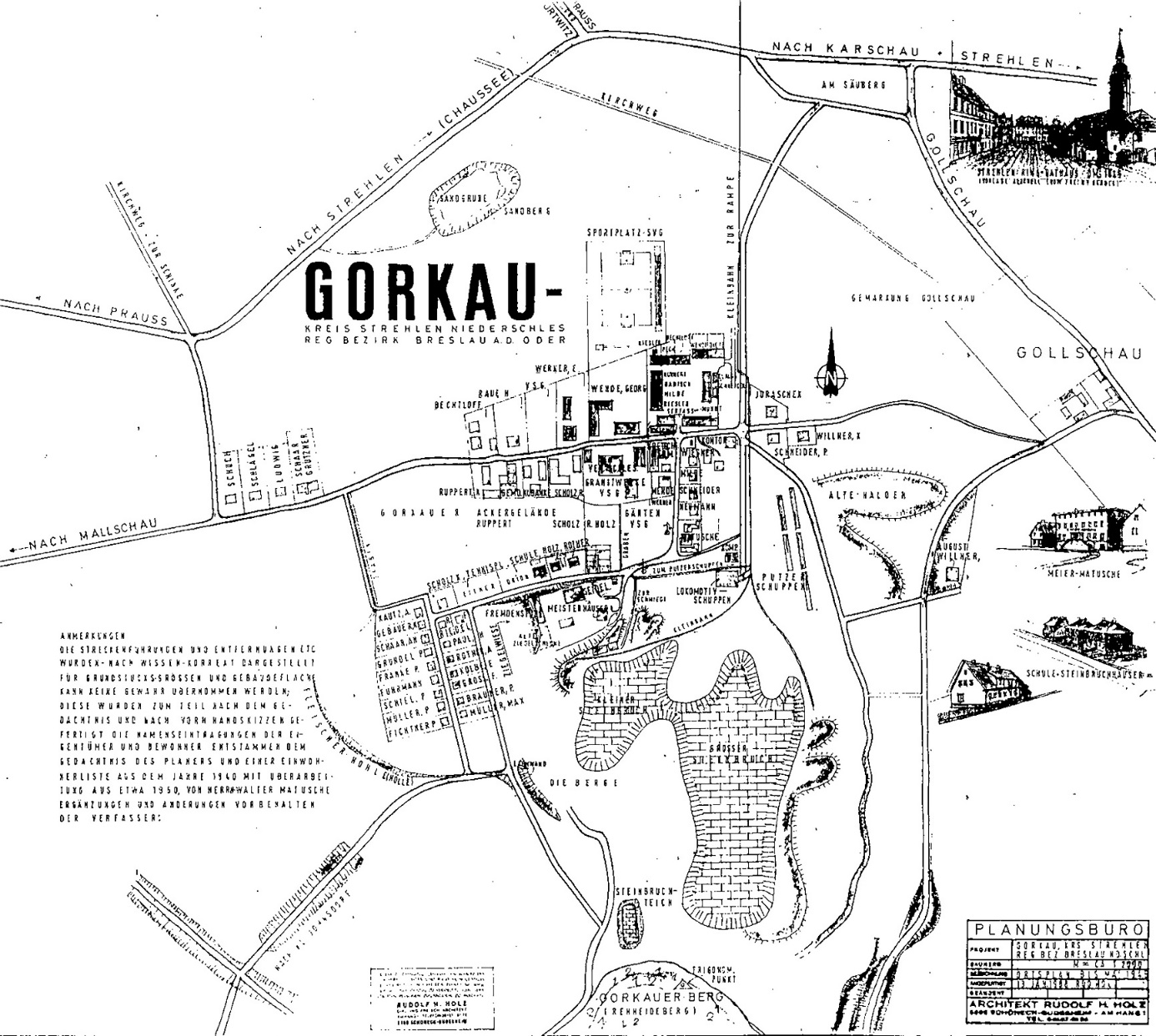 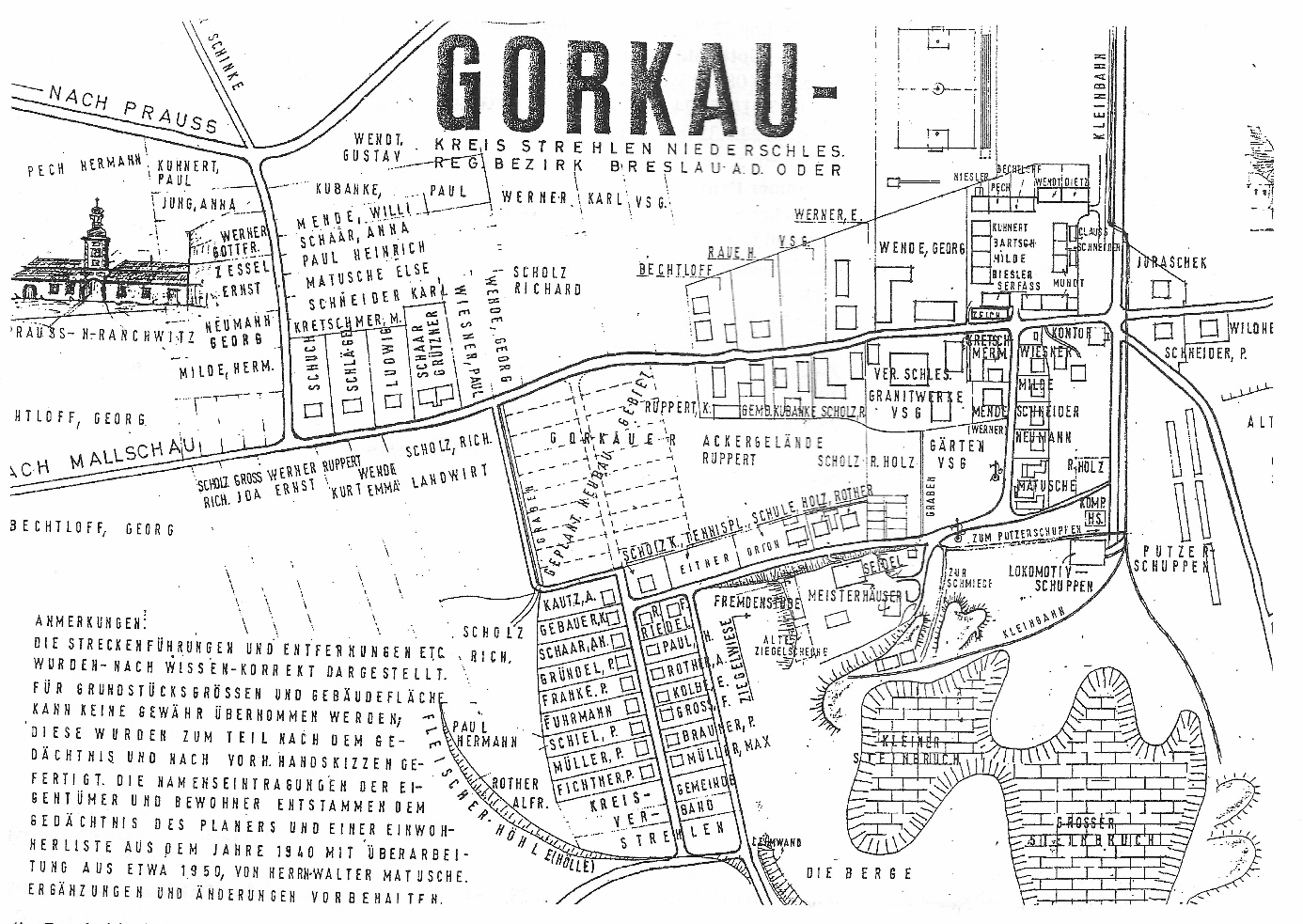 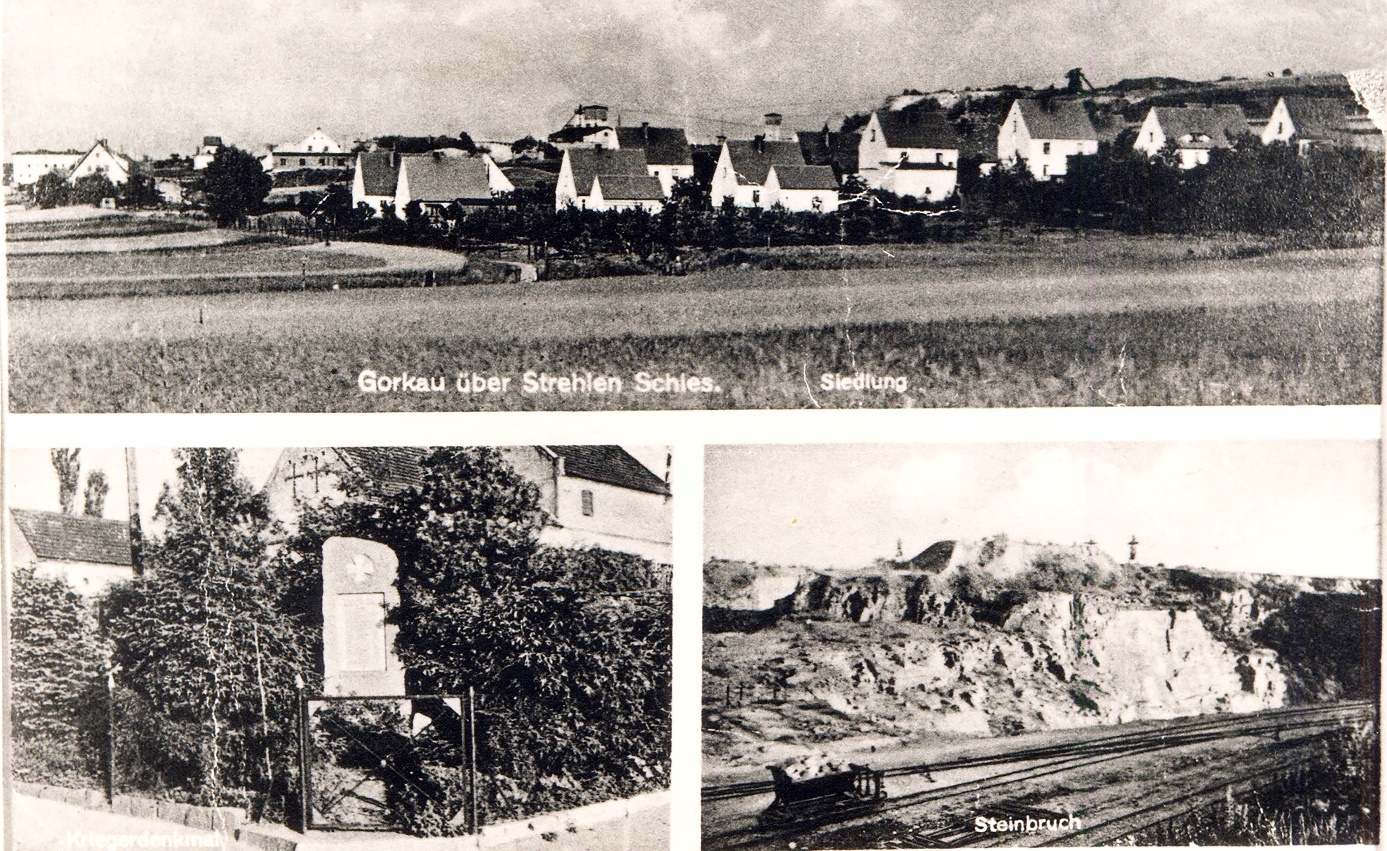 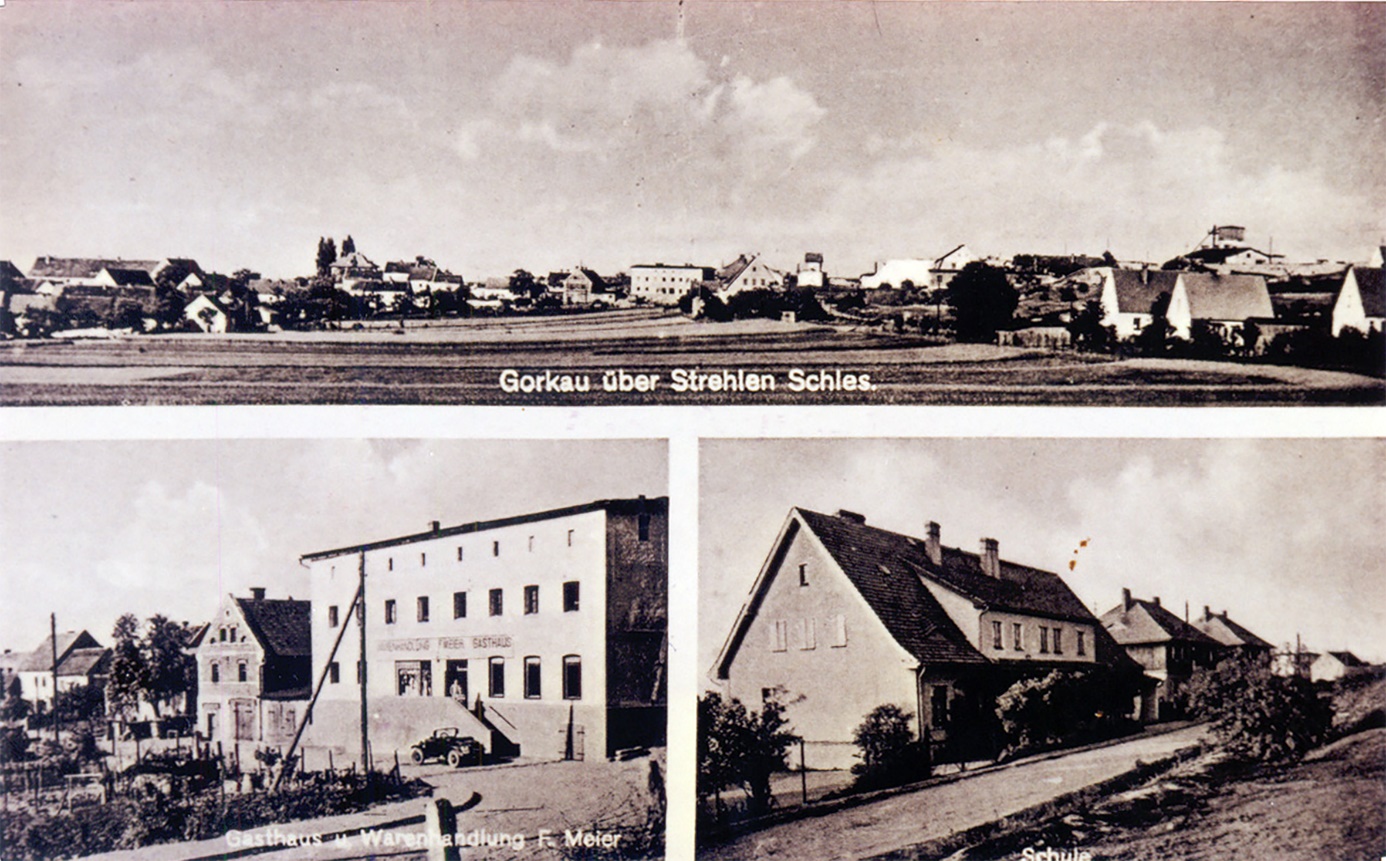 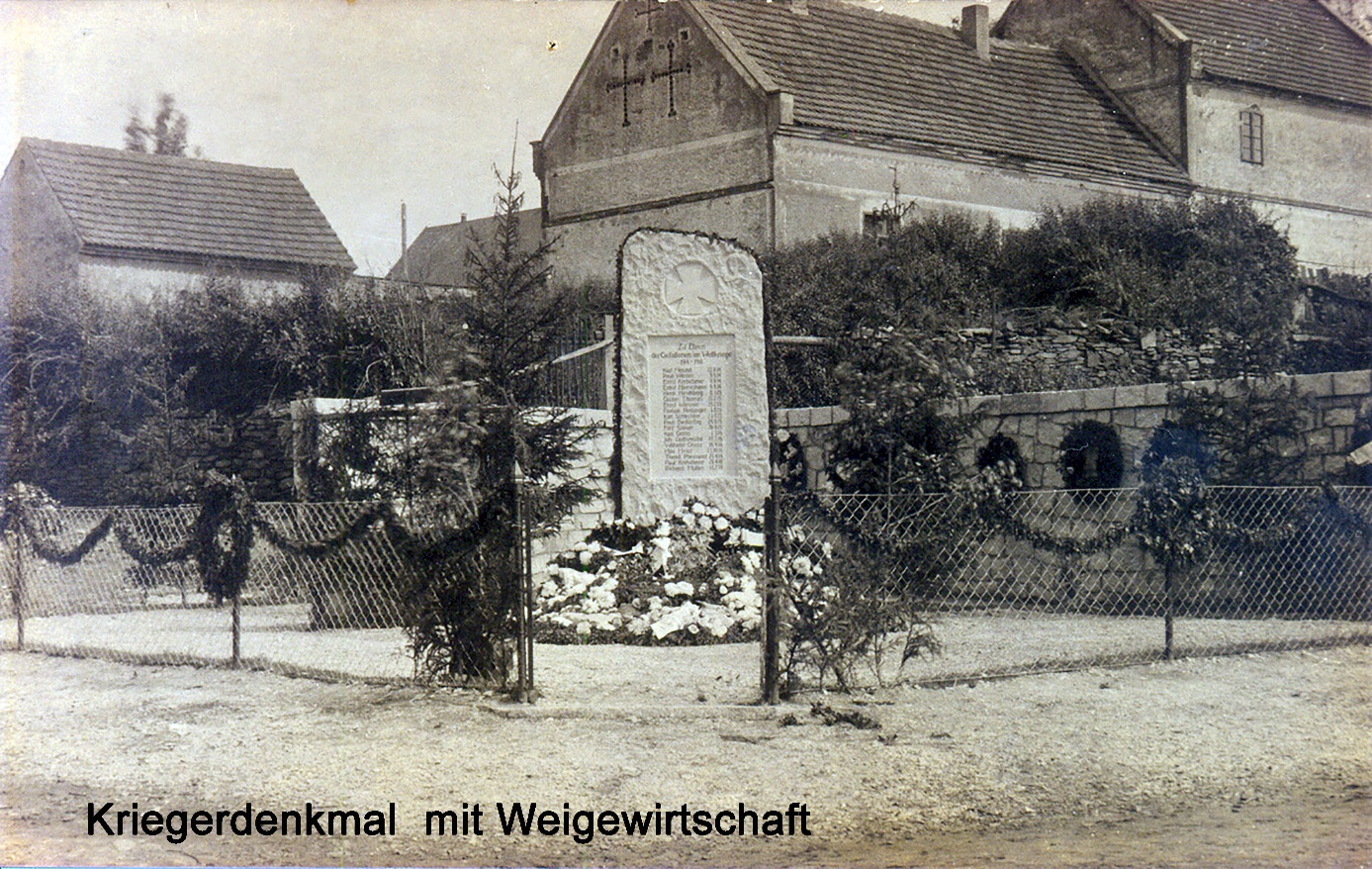 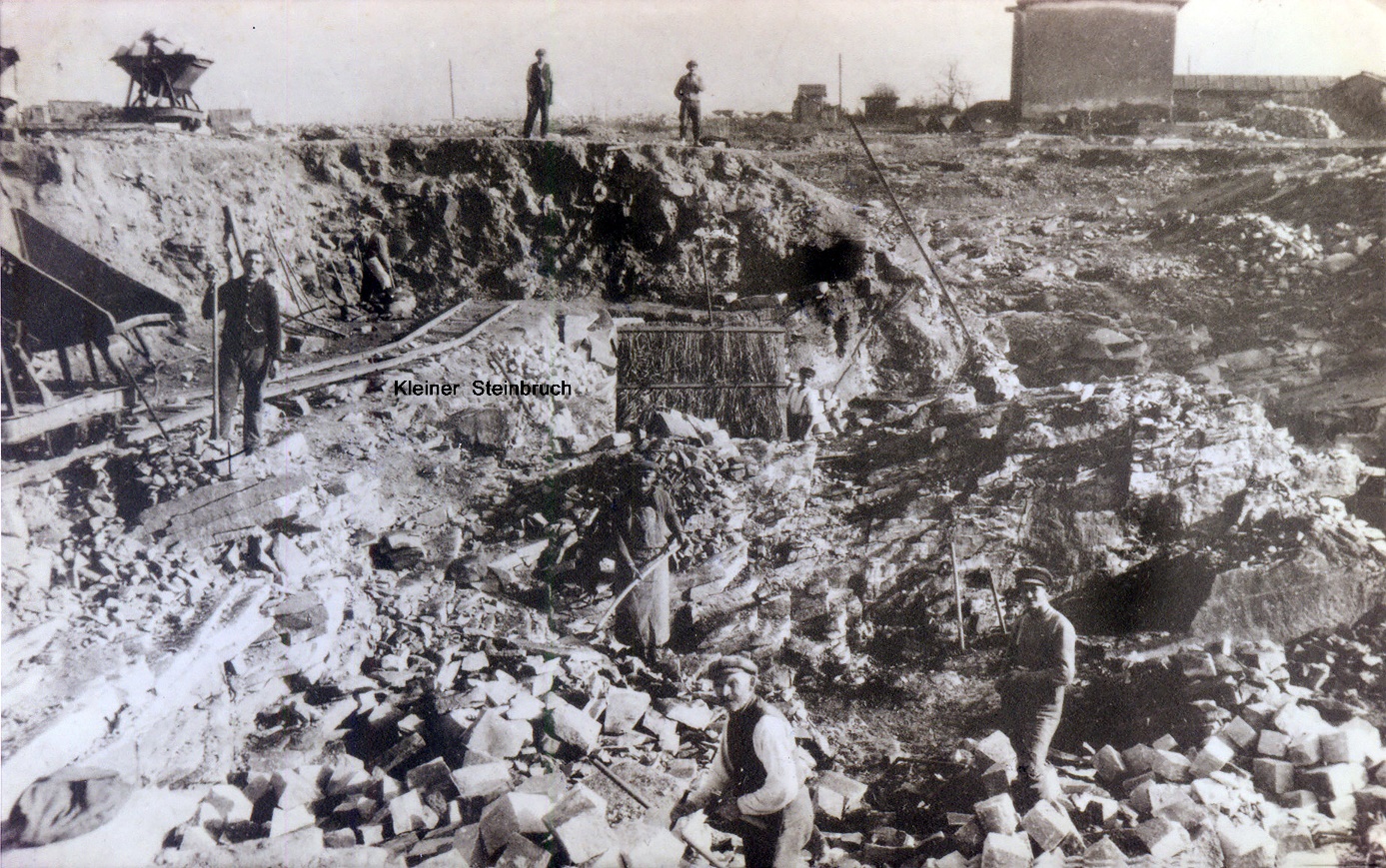 Kleiner Steinbruch, ca. 1934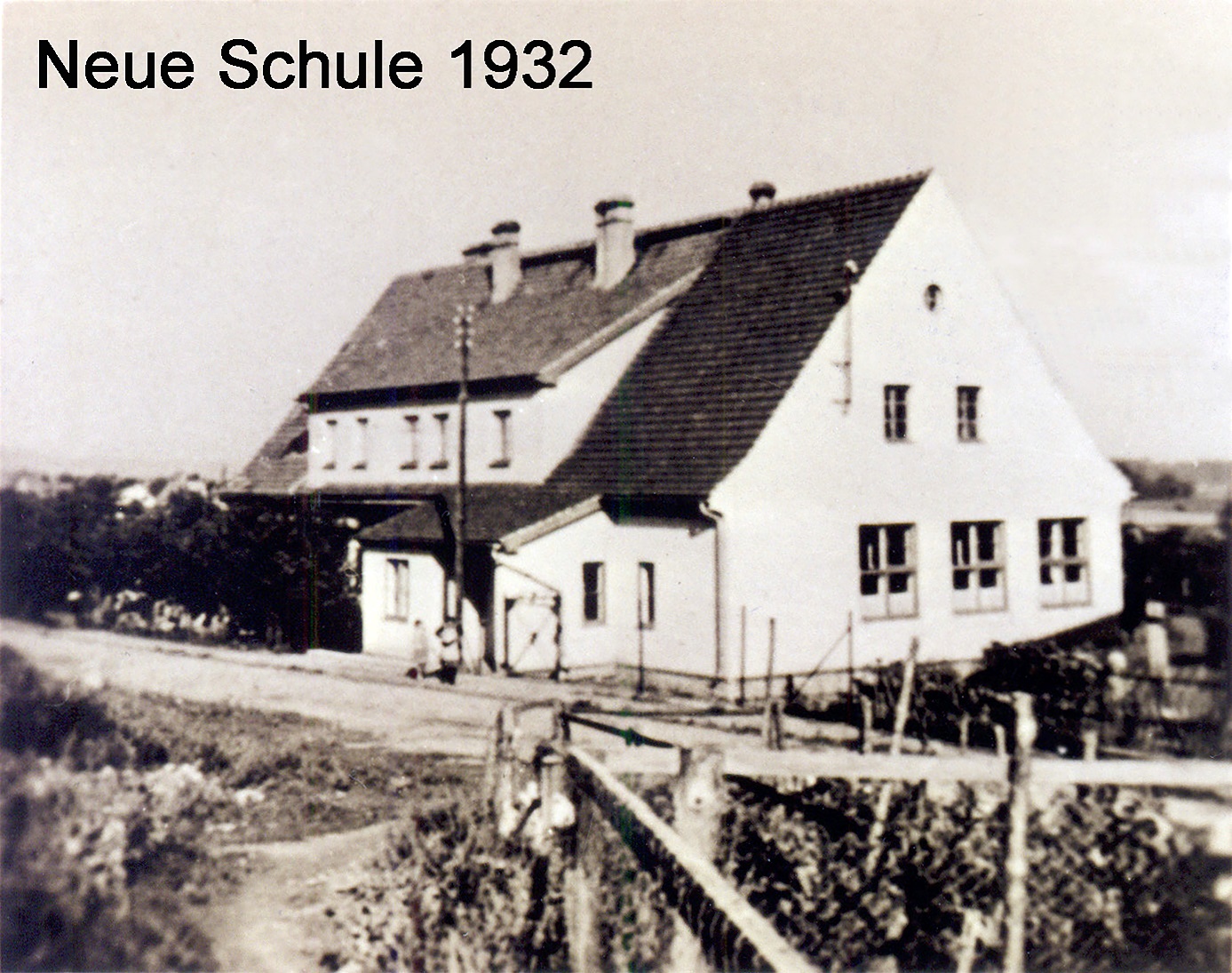 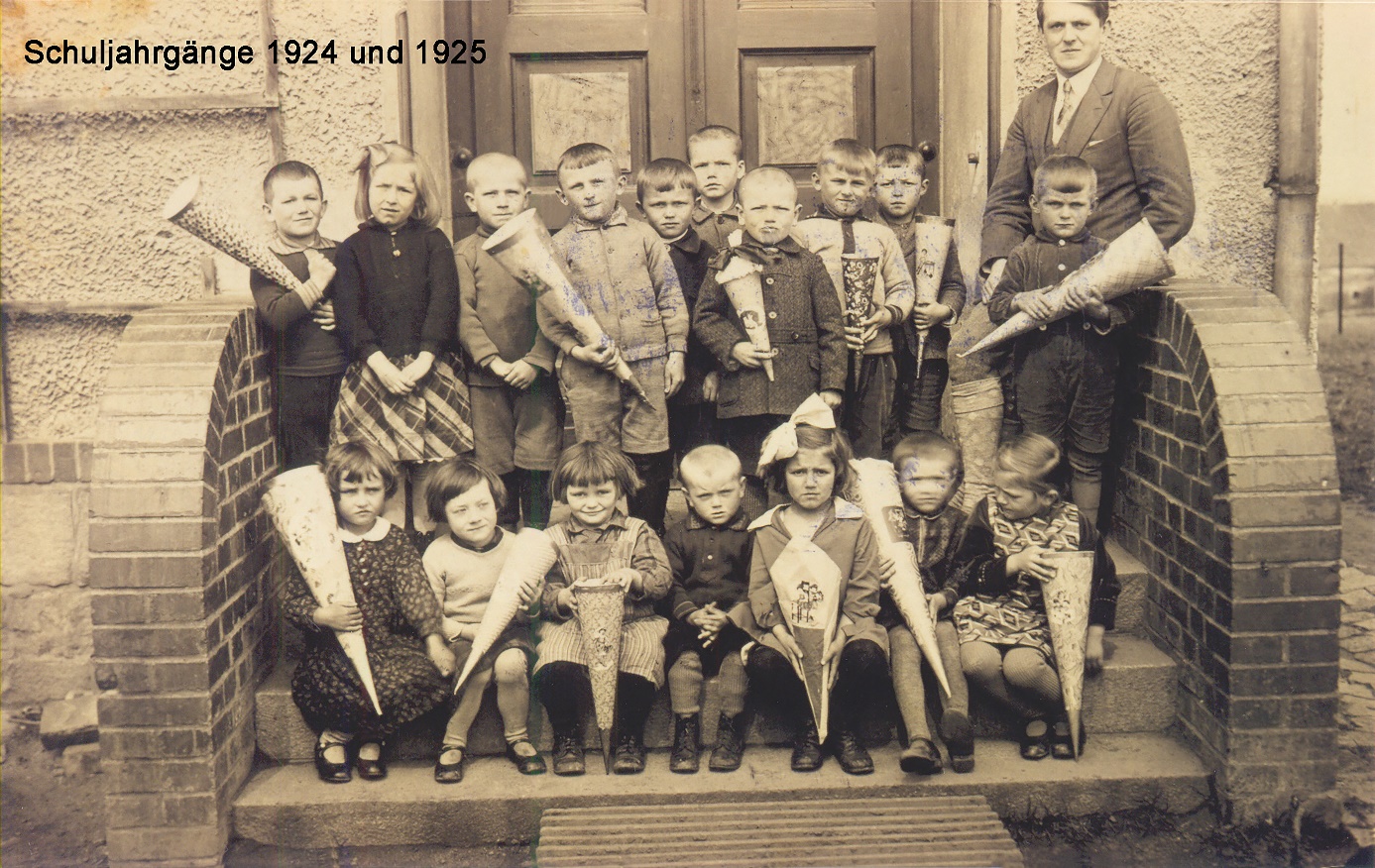 Erster Schultag 1931, Jahrgänge 1924 u. 1925, alte Schule von 1931, Um- und Anbau 1932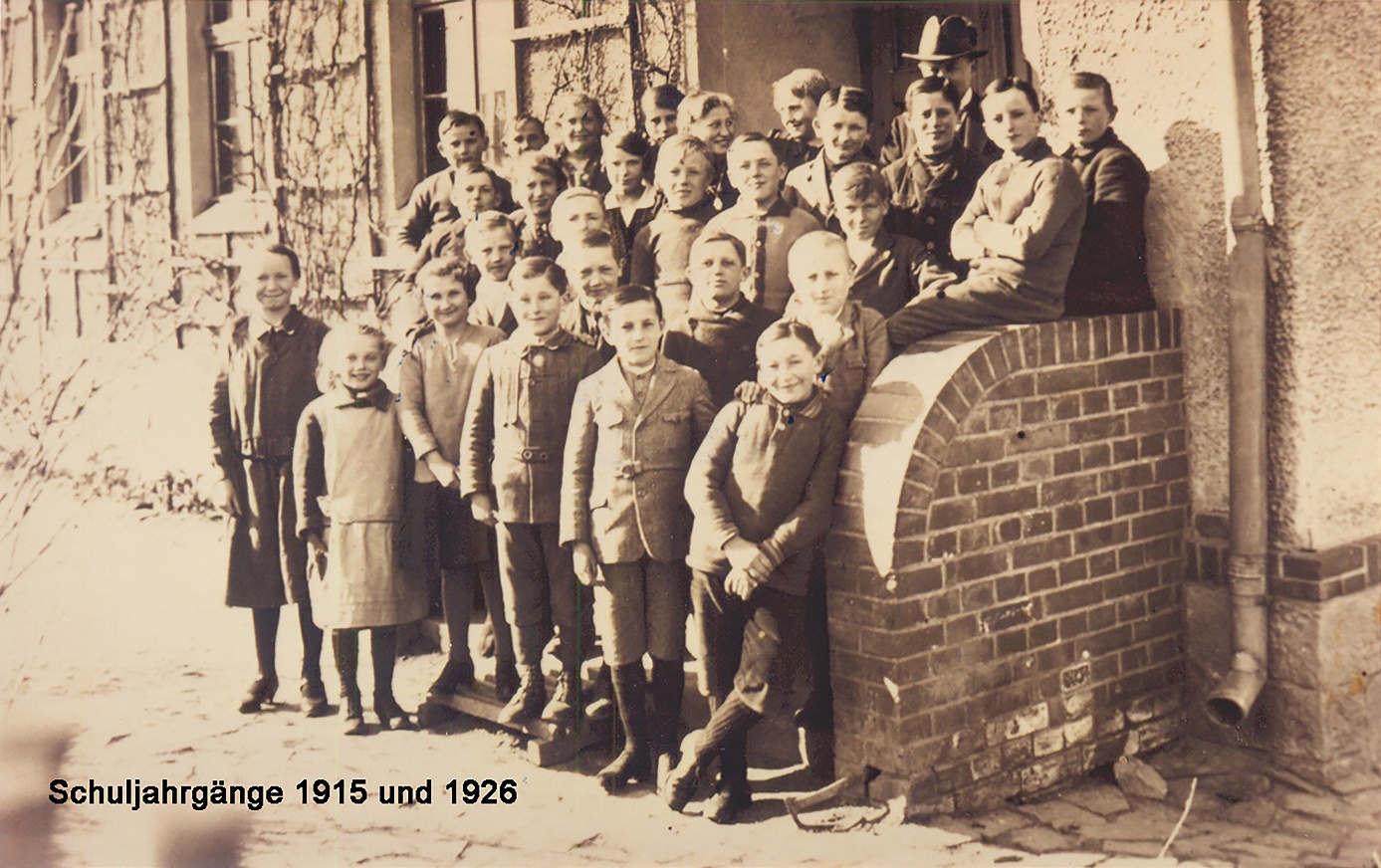 Korrektur: Jahrgänge 1915 und 1916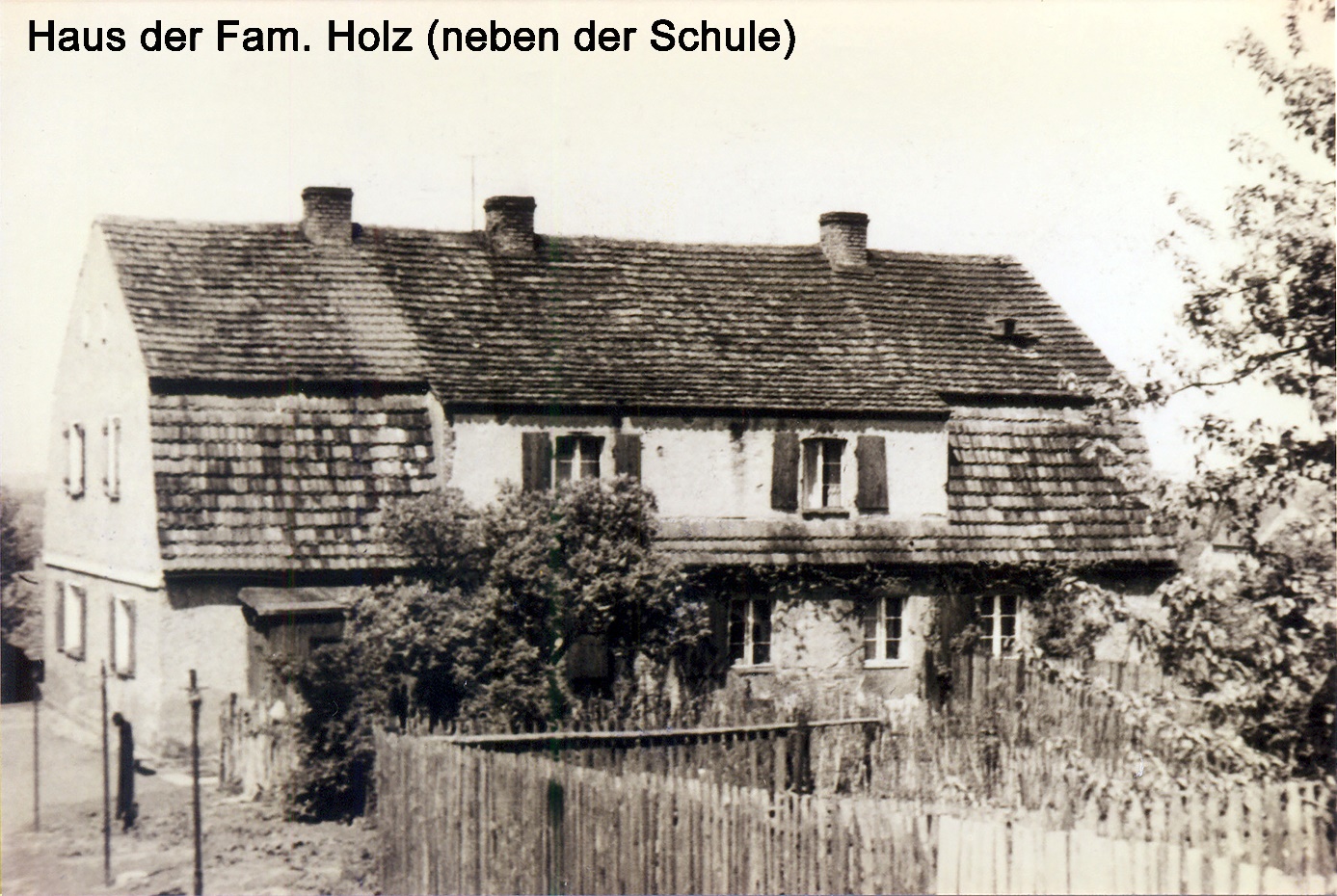 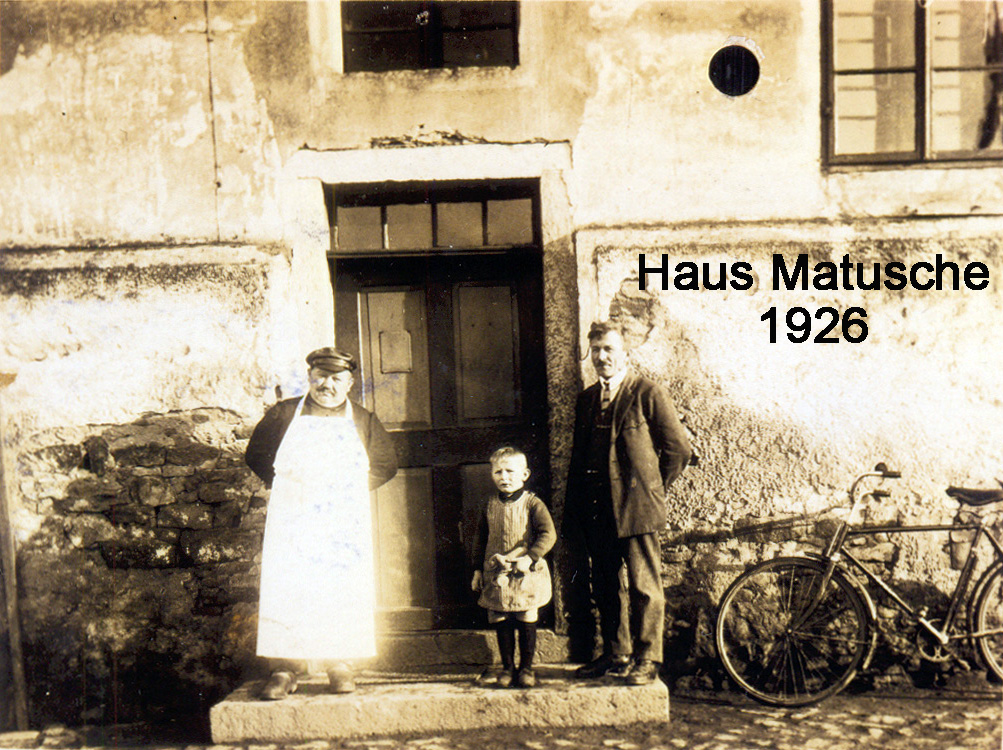 vor dem Umbau